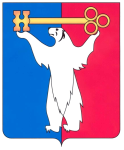 РОССИЙСКАЯ ФЕДЕРАЦИЯКРАСНОЯРСКИЙ КРАЙНОРИЛЬСКИЙ ГОРОДСКОЙ СОВЕТ ДЕПУТАТОВР Е Ш Е Н И ЕО внесении изменений в решение Городского Совета от 17.02.2009 № 17-403 «Об утверждении Положения о дополнительных компенсационных выплатах лицам, работающим и проживающим в локальной природно-климатической зоне Крайнего Севера в муниципальном образовании город Норильск»В соответствии с Законом Красноярского края от 03.12.2004 № 12-2668 «О гарантиях и компенсациях для лиц, работающих в районах Крайнего Севера и приравненных к ним местностях, а также в иных местностях края с особыми климатическими условиями», статьей 28 Устава муниципального образования город Норильск, Городской Совет РЕШИЛ:1. Внести в Положение о дополнительных компенсационных выплатах лицам, работающим и проживающим в локальной природно-климатической зоне Крайнего Севера в муниципальном образовании город Норильск, утвержденное решением Городского Совета от 17.02.2009 № 17-403 (далее - Положение), следующие изменения:1.1. Дополнить пункт 1 приложения 1 к Положению подпунктом 38 следующего содержания:1.2. Дополнить пункт 1 приложения 2 к Положению подпунктами 1.16 – 1.24 следующего содержания:«1.16. Для работников муниципального бюджетного учреждения «Центр социальной помощи семье и детям «Норильский»:- должности которых не отнесены к профессионально-квалификационным  группам - 0,93;- должности которых отнесены к профессионально-квалификационным группам:1.17. Для работников муниципальных казенных учреждений муниципального образования город Норильск, осуществляющих деятельность в области бухгалтерского учета (МКУ «Централизованная бухгалтерия учреждений по спорту, туризму и молодежной политике», МКУ «Централизованная бухгалтерия учреждений общего и дошкольного образования», МКУ «Централизованная бухгалтерия учреждений по делам культуры и искусства»), перешедших на новые системы оплаты труда – 1,27.».1.18. Для работников муниципальных бюджетных учреждений, осуществляющих деятельность спортивных сооружений, подведомственных Управлению по спорту, туризму и молодежной политике Администрации города Норильска, перешедших на новые системы оплаты труда:- должности которых не отнесены к профессионально-квалификационным группам - 0,95;- должности которых отнесены к профессионально-квалификационным группам:1.19. Для работников территориальных исполнительно - распорядительных и функциональных органов, структурных подразделений Администрации города Норильска, замещающих должности (профессии), не отнесенные к должностям муниципальной службы, перешедших на новые системы оплаты труда:- должности которых не отнесены к профессионально-квалификационным группам - 0,85- должности которых отнесены к профессионально-квалификационным группам:1.20. Для работников муниципального бюджетного учреждения «Методический центр», подведомственного Управлению общего и дошкольного образования Администрации города Норильска, перешедших на новые системы оплаты труда:- должности которых не отнесены к профессионально-квалификационным группам (кроме заведующего библиотекой) – 0,93;- должности которых не отнесены к профессионально-квалификационным группам (заведующий библиотекой) – 0,86;- должности которых отнесены к профессионально-квалификационным группам:1.21. Для работников муниципального казенного учреждения «Норильский городской архив», перешедших на новые системы оплаты труда:- должности которых не отнесены к профессионально-квалификационным группам 1,27; - должности которых отнесены к профессионально-квалификационным группам:1.22. Для работников муниципальных казенных учреждений по делам гражданской обороны, чрезвычайным ситуациям и служб спасения, перешедших на новые системы оплаты труда:- должности которых не отнесены к профессионально-квалификационным группам -0,73;- должности которых отнесены к профессионально-квалификационным группам:1.23. Для работников муниципальных бюджетных учреждений муниципального образования город Норильск, осуществляющих деятельность в области автомобильного транспорта (МБУ «Автохозяйство»), перешедших на новые системы оплаты труда - 1,64.».1.24. Для работников муниципального казенного учреждения «Управление по содержанию и строительству автомобильных дорог г. Норильска, перешедших на новые системы оплаты труда»:- должности которых не отнесены к профессионально-квалификационным группам 1,01;- должности которых отнесены к профессионально-квалификационным группам:1.3. Дополнить пункт 2 Приложения 2 подпунктом 2.2.6 следующего содержания:«2.2.6. Для работников краевого государственного бюджетного образовательного учреждения среднего профессионального образования (среднее специальное учебное заведение) «Норильский педагогический колледж», перешедших на новые системы оплаты труда:- должности которых не отнесены к профессионально-квалификационным группам - 0,93;- должности которых отнесены к профессионально-квалификационным группам:1.4. Дополнить пункт 2 Приложения 2 подпунктами 2.2.7 - 2.2.9 следующего содержания:«2.2.7. Для работников краевого государственного бюджетного учреждения социального обслуживания «Центр социальной помощи семье и детям «Норильский», перешедших на новые системы оплаты труда:- должности которых не отнесены к профессионально-квалификационным группам - 0,93;- должности которых отнесены к профессионально-квалификационным группам:2.2.8. Для работников Структурного подразделения краевого государственного бюджетного учреждения «Многофункциональный центр предоставления государственных и муниципальных услуг» в г. Норильске, перешедших на новые системы оплаты труда:- должности которых не отнесены к профессионально-квалификационным группам - 0,51;- должности которых отнесены к профессионально-квалификационным группам:2.2.9. Для работников Краевого государственного казенного учреждения здравоохранения «Красноярский краевой центр крови № 2», перешедших на новые системы оплаты труда:- должности которых не отнесены к профессионально-квалификационным группам (кроме главной медицинской сестры учреждения, отнесенного ко II группе по оплате труда руководителей) - 0,84;- главная медицинская сестра учреждения, отнесенного ко II группе по оплате труда руководителей – 0,88;- должности которых отнесены к профессионально-квалификационным группам:1.5. Дополнить пункт 2 Приложения 2 к Положению подпунктом 2.2.10. следующего содержания:«2.2.10. Для работников Краевого государственного бюджетного образовательного учреждения среднего профессионального образования (среднее специальное учебное заведение) «Норильский техникум промышленных технологий и сервиса», перешедших на новые системы оплаты труда: - должности которых не отнесены к профессионально-квалификационным группам (кроме заведующего библиотекой) - 0,83;- должности которых не отнесены к профессионально-квалификационным группам (заведующий библиотекой) – 0,69;- должности которых отнесены к профессионально-квалификационным группам:1.6. Дополнить пункт 2 Приложения 2 к Положению подпунктом 2.2.11. следующего содержания:«2.2.11. Для работников Краевого государственного бюджетного учреждения здравоохранения «Красноярский краевой психоневрологический диспансер № 5», перешедших на новые системы оплаты труда: - должности которых не отнесены к профессионально-квалификационным группам (кроме специалиста гражданской обороны, главной медицинской сестры учреждения, отнесенного к III группе по оплате труда руководителей ) - 0,87;- должности которых не отнесены к профессионально-квалификационным группам (специалист гражданской обороны)- 0,66;- главная медицинская сестра учреждения, отнесенного к III группе по оплате труда руководителей – 0,88;- должности которых отнесены к профессионально-квалификационным группам:1.7. Дополнить пункт 2 Приложения 2 к Положению подпунктами 2.2.12, 2.2.13  следующего содержания:«2.2.12. Для работников Краевого государственного бюджетного образовательного учреждения среднего профессионального образования «Норильский колледж искусств», перешедших на новые системы оплаты труда: - должности которых не отнесены к профессионально-квалификационным группам - 0,90;- должности которых отнесены к профессионально-квалификационным группам:2.2.13. Для работников Краевого государственного бюджетного учреждения культуры «Норильский Заполярный театр драмы им. Вл.Маяковского», перешедших на новые системы оплаты труда: - должности которых не отнесены к профессионально-квалификационным группам (кроме столяра, главного режиссера) – 1,05;- должности которых не отнесены к профессионально-квалификационным группам (главный режиссер) – 1,09;- должности которых не отнесены к профессионально-квалификационным группам (столяр) – 1,02;- должности которых отнесены к профессионально-квалификационным группам:1.8. Дополнить пункт 2 Приложения 2 к Положению подпунктом 2.2.14 следующего содержания:«2.2.14. Для работников Аппарата мировых судей, перешедших на новые системы оплаты труда: - должности которых отнесены к профессионально-квалификационным группам:1.9. Дополнить пункт 2 Приложения 2 к Положению подпунктами  2.2.15, 2.2.16 следующего содержания:«2.2.15. Для работников Краевого государственного бюджетного образовательного учреждения среднего профессионального образования «Норильский медицинский техникум», перешедших на новые системы оплаты труда: - должности которых не отнесены к профессионально-квалификационным группам – 0,85;- должности которых отнесены к профессионально-квалификационным группам:2.2.16. Для работников Краевого государственного бюджетного образовательного учреждения начального профессионального образования «Профессиональное училище № 105», перешедших на новые системы оплаты труда: - должности которых не отнесены к профессионально-квалификационным группам - 0,80;- должности которых отнесены к профессионально-квалификационным группам:1.10. Дополнить пункт 2 Приложения 2 к Положению подпунктом 2.2.17. следующего содержания:«2.2.17. Для работников Краевого государственного казенного учреждения «Норильский отдел ветеринарии», перешедших на новые системы оплаты труда: - должности которых не отнесены к профессионально-квалификационным группам (кроме ветеринарного санитара)- 0,97;- должности которых не отнесены к профессионально-квалификационным группам (ветеринарный санитар)- 1,26;- должности которых отнесены к профессионально-квалификационным группам:1.11. Подпункт 3 таблицы пункта 3.1 Приложения 2 изложить в следующей редакции:1.12. Подпункт 31 таблицы пункта 3.1 Приложения 2 к Положению изложить в следующей редакции:1.13. Подпункт 8 таблицы пункта 3.2 Приложения 2 изложить в следующей редакции:1.14.  Подпункт 16 таблицы пункта 3.2 Приложения 2 изложить в следующей редакции:1.15. Подпункт 21 таблицы пункта 3.2 Приложения 2 изложить в следующей редакции:2. Контроль исполнения решения возложить на председателя постоянной комиссии Городского Совета по бюджету и собственности В.В. Цюпко.3. Настоящее решение вступает в силу со дня принятия, за исключением подпункта 1.12, вступающего в силу с 01.01.2014, и распространяет свое действие:- по подпунктам  1.1, 1.2, 1.4, 1.6, 1.8, 1.10 на правоотношения, возникшие с 01.10.2013;- по подпунктам  1.11, 1.13, 1.14, 1.15 на правоотношения, возникшие с 01.09.2013;- по подпунктам 1.3, 1.5, 1.7, 1.9 на правоотношения, возникшие с 01.07.2013.4. Решение опубликовать в газете «Заполярная правда».« 17 » декабря 2013 год№ 14/4-285№ п/пНаименование учреждения38.Муниципальное бюджетное учреждение «Центр социальной помощи семье и детям «Норильский»Наименование ПКГРеквизиты приказа Минздравсоцразвития РФКоэффициент
ДКВОбщеотраслевые должности служащих третьего уровня
4 квалификационный уровеньот 29.05.2008
№ 247н0,70Общеотраслевые должности служащих третьего уровня
3 квалификационный уровеньот 29.05.2008
№ 247н0,68Общеотраслевые должности служащих третьего уровня
1 квалификационный уровеньот 29.05.2008
№ 247н0,66Общеотраслевые должности служащих второго уровня
1 квалификационный уровеньот 29.05.2008
№ 247н1,28Общеотраслевые должности служащих второго уровня
2 квалификационный уровеньот 29.05.2008
№ 247н1,14Общеотраслевые профессии рабочих первого уровня
1 квалификационный уровеньот 29.05.2008
№ 248н1,32Общеотраслевые профессии рабочих второго уровня
3 квалификационный уровеньот 29.05.2008
№ 248н0,66Должности руководителей в учреждениях здравоохранения и осуществляющих предоставление социальных услугот 31.03.2008
№ 149н0,85Должности специалистов третьего уровня в учреждениях здравоохранения и осуществляющих предоставление социальных услуг
1 квалификационный уровеньот 31.03.2008
№ 149н0,67Должности педагогических работников
3 квалификационный уровеньот 05.05.2008
№ 216н0,76Должности педагогических работников
2 квалификационный уровеньот 05.05.2008
№ 216н0,69№п/пНаименование ПКГРеквизиты приказа Минздрав-соцразвития РФКоэффи-циент ДКВ1.ПКГ должностей работников физической культуры и спорта первого уровня1 квалификационный уровеньот 27.02.2012№ 165н1,412.ПКГ должностей работников физической культуры и спорта второго уровня1 квалификационный уровеньот 27.02.2012№ 165н0,853.ПКГ должностей работников физической культуры и спорта второго уровня2 квалификационный уровеньот 27.02.2012№ 165н0,844.ПКГ должностей работников физической культуры и спорта второго уровня3 квалификационный уровеньот 27.02.2012№ 165н0,925.ПКГ должностей работников физической культуры и спорта третьего уровня1 квалификационный уровеньот 27.02.2012№ 165н0,966.ПКГ «Общеотраслевые должности служащих первого уровня»1 квалификационный уровеньот 29.05.2008№ 247н1,557.ПКГ «Общеотраслевые должности служащих второго уровня»1 квалификационный уровеньот 29.05.2008№ 247н1,158.ПКГ «Общеотраслевые должности служащих второго уровня»2 квалификационный уровеньот 29.05.2008№ 247н1,059.ПКГ «Общеотраслевые должности  служащих второго уровня»4 квалификационный уровеньот 29.05.2008№ 247н0,8010.ПКГ «Общеотраслевые должности служащих второго уровня»5 квалификационный уровеньот 29.05.2008№ 247н0,9011.ПКГ «Общеотраслевые должности служащих третьего уровня»1 квалификационный уровеньот 29.05.2008№ 247н0,9112.ПКГ «Общеотраслевые должности служащих третьего уровня»3 квалификационный уровеньот 29.05.2008№ 247н0,7813.ПКГ «Общеотраслевые должности служащих третьего уровня»4 квалификационный уровеньот 29.05.2008№ 247н0,7814.ПКГ «Общеотраслевые должности служащих четвертого уровня»1 квалификационный уровеньот 29.05.2008№ 247н0,9215.ПКГ «Общеотраслевые должности служащих четвертого уровня»2 квалификационный уровеньот 29.05.2008№ 247н0,9216.ПКГ «Общеотраслевые профессии рабочих первого уровня»1 квалификационный уровеньот 29.05.2008№ 248н1,6417.ПКГ «Общеотраслевые профессии рабочих второго уровня»1 квалификационный уровеньот 29.05.2008№ 248н1,3718.ПКГ «Общеотраслевые профессии рабочих второго уровня»2 квалификационный уровеньот 29.05.2008№ 248н0,98№ 
п/пНаименование ПКГРеквизиты приказа Минздрав-соцразвития РФКоэффи-
циентДКВ1.Общеотраслевые профессии рабочих первого уровня
1 квалификационный уровеньот 29.05.2008
№ 248н1,642.Общеотраслевые профессии рабочих второго уровня
1 квалификационный уровеньот 29.05.2008
№ 248н1,463.Общеотраслевые должности служащих первого уровня1 квалификационный уровень                                               от 29.05.2008№ 247н1,474.Общеотраслевые должности служащих второго уровня2 квалификационный уровень                                               от 29.05.2008№ 247н1,315.Общеотраслевые должности служащих второго уровня3 квалификационный уровень                                               от 29.05.2008№ 247н0,786.Общеотраслевые должности служащих третьего уровня3 квалификационный уровень                                               от 29.05.2008№ 247н0,787.Общеотраслевые должности служащих третьего уровня4 квалификационный уровень                                               от 29.05.2008№ 247н0,798.Общеотраслевые должности служащих четвертого уровня1 квалификационный уровень                                               от 29.05.2008№ 247н0,799.Должности специалистов третьего уровня в учреждениях здравоохранения, осуществляющих предоставление социальных услуг1 квалификационный уровень   от 31.03.2008№ 149н0,8210.Профессиональная квалификационная группа должностей педагогических работников, имеющих высшее профессиональное образование  3 квалификационный уровень                                                             от 05.05.2008№ 216н0,7911.Профессиональная квалификационная группа должностей педагогических работников, имеющих среднее профессиональное образование  3 квалификационный уровень                                                             от 05.05.2008№ 216н0,7912.Профессиональная квалификационная группа должностей работников  физической культуры и спорта второго уровня1 квалификационный уровень                                                             от 27.02.2012№ 165н0,79№ п/пНаименование ПКГРеквизиты приказаМинздравсоцразвития РФКоэффи-циентДКВ1.ПКГ педагогических работников третьего уровня работников, имеющих среднее профессиональное образование от 05.05.2008№ 216н0,822.ПКГ педагогических работников третьего уровня работников, имеющих высшее профессиональное образование от 05.05.2008№ 216н0,863.Общеотраслевые профессии рабочих первого уровня1 квалификационный уровень       от 29.05.2008№ 248н1,654.Общеотраслевые должности служащих второго уровня2 квалификационный уровень                                 от 29.05.2008№ 247н1,465.Общеотраслевые должности служащих второго уровня3 квалификационный уровень от 29.05.2008№ 247н0,896.Общеотраслевые должности служащих третьего уровня1 квалификационный уровень от 29.05.2008№ 247н0,98№ п/пНаименование ПКГРеквизиты приказа Минтруда, Минздрав-соцразвития РФКоэффи-циентДКВ1.Должности работников государственных архивов, центров хранения документации, архивов муниципальных образований, ведомств, организаций, лабораторий обеспечения сохранности архивных документов третьего уровня 
2 квалификационный уровеньот 25.03.2013 
№ 119н1,272.Должности работников государственных архивов, центров хранения документации, архивов муниципальных образований, ведомств, организаций, лабораторий обеспечения сохранности архивных документов третьего уровня 
3 квалификационный уровеньот 25.03.2013 
№ 119н1,273.Должности работников государственных архивов, центров хранения документации, архивов муниципальных образований, ведомств, организаций, лабораторий обеспечения сохранности архивных документов третьего уровня 
4 квалификационный уровеньот 25.03.2013 
№ 119н1,274.Должности работников государственных архивов, центров хранения документации, архивов муниципальных образований, ведомств, организаций, лабораторий обеспечения сохранности архивных документов третьего уровня 
5 квалификационный уровеньот 25.03.2013 
№ 119н1,275.Общеотраслевые профессии рабочих первого уровня
1 квалификационный уровеньот 29.05.2008
№ 248н1,656.Общеотраслевые профессии рабочих второго уровня
1 квалификационный уровеньот 29.05.2008
№ 248н1,46№ 
п/пНаименование ПКГРеквизиты приказаМинздрав-  
 соцразвития РФКоэффи-
циент 
ДКВ1.Общеотраслевые профессии рабочих первого уровня
1 квалификационный уровень от 29.05.2008
№ 248н0,932.Общеотраслевые профессии рабочих второго уровня
2 квалификационный уровень от 29.05.2008
№ 248н0,723.Общеотраслевые профессии рабочих второго уровня
4 квалификационный уровень от 29.05.2008
№ 248н0,664.Общеотраслевые должности служащих первого
уровня 1 квалификационный уровень от 29.05.2008
№ 247н0,835.Общеотраслевые должности служащих первого
уровня 2 квалификационный уровень от 29.05.2008
№ 247н0,676.Общеотраслевые должности служащих второго
уровня 1 квалификационный уровень от 29.05.2008
№ 247н0,807.Общеотраслевые должности служащих второго  
уровня 2 квалификационный уровень от 29.05.2008
№ 247н0,728.Общеотраслевые должности служащих второго 
уровня 5 квалификационный уровень от 29.05.2008
№ 247н0,849.Общеотраслевые должности служащих третьего 
уровня 3 квалификационный уровень              от 29.05.2008
№ 247н0,6810.Общеотраслевые должности служащих третьего 
уровня 4 квалификационный уровень              от 29.05.2008
№ 247н0,7611.Общеотраслевые должности служащих третьего 
уровня 5 квалификационный уровень              от 29.05.2008
№ 247н0,8512.Общеотраслевые должности служащих четвертого уровня 1 квалификационный уровеньот 29.05.2008
№ 247н0,9013.Профессиональная квалификационная группа второго уровня 1 квалификационный уровеньот 27.05.2008№ 242 н0,7114.Профессиональная квалификационная группа второго уровня 2 квалификационный уровеньот 27.05.2008№ 242 н0,7215.Профессиональная квалификационная группа третьего уровня 2 квалификационный уровеньот 27.05.2008№ 242 н0,7616.Профессиональная квалификационная группа четвертого уровня 2 квалификационный уровеньот 27.05.2008№ 242 н0,8317.Профессиональная квалификационная группа должностей педагогических работников 4 квалификационный уровеньот 05.05.2008
№ 216н0,71№ п/пНаименование ПКГРеквизиты приказаМинздрав- соцразвития РФКоэффи-циентДКВ1.Общеотраслевые профессии рабочих второго уровня
1 квалификационный уровеньот 29.05.2008
№ 248н1,213.Общеотраслевые должности служащих второго уровня1 квалификационный уровеньот 29.05.2008
№ 247н1,094.Общеотраслевые должности служащих третьего уровня4 квалификационный уровеньот 29.05.2008
№ 247н0,745.Общеотраслевые должности служащих третьего уровня5 квалификационный уровеньот 29.05.2008
№ 247н0,936.Общеотраслевые должности служащих четвертого уровня1 квалификационный уровеньот 29.05.2008
№ 247н0,96№ п/пНаименование ПКГРеквизиты приказа Минздрав- соцразвития РФКоэффи-циентДКВ1Должности руководителей структурных подразделений второго уровняот 05.05.2008№ 216н0,852Должности педагогических работников второго уровняот 05.05.2008№ 216н0,793Должности педагогических работников третьего уровняот 05.05.2008№ 216н0,884Должности педагогических работников четвертого уровняот 05.05.2008№ 216н0,855Должности работников учебно-вспомогательного персонала первого уровняот 05.05.2008№ 216н0,876Общеотраслевые должности служащих второго уровня от 29.05.2008№ 247н1,087Общеотраслевые должности служащих третьего уровня от 29.05.2008№ 247н0,818Общеотраслевые профессии рабочих первого уровня от 29.05.2008№ 248н1,379Общеотраслевые профессии рабочих второго уровня от 29.05.2008№ 248н0,87№п/пНаименование ПКГРеквизиты приказа Минздравсоц-развития РФКоэффи-циент ДКВ1Общеотраслевые должности служащих третьего уровня
3 квалификационный уровеньот 29.05.2008
№ 247н0,682Общеотраслевые должности служащих третьего уровня
1 квалификационный уровеньот 29.05.2008
№ 247н0,663Общеотраслевые должности служащих второго уровня
1 квалификационный уровеньот 29.05.2008
№ 247н1,284Общеотраслевые должности служащих второго уровня
2 квалификационный уровеньот 29.05.2008
№ 247н0,785Общеотраслевые профессии рабочих первого уровня
1 квалификационный уровеньот 29.05.2008
№ 248н1,326Общеотраслевые профессии рабочих второго уровня
2 квалификационный уровеньот 29.05.2008
№ 248н1,147Должности руководителей в учреждениях здравоохранения и осуществляющих предоставление социальных услуг
1 квалификационный уровеньот 31.03.2008
№ 149н0,858Должности специалистов третьего уровня в учреждениях здравоохранения и осуществляющих предоставление социальных услуг
1 квалификационный уровеньот 31.03.2008
№ 149н0,679Должности педагогических работников
3 квалификационный уровеньот 05.05.2008
№ 216н0,7410Должности педагогических работников
2 квалификационный уровеньот 05.05.2008
№ 216н0,69№ п/пНаименование ПКГРеквизиты приказа Минздрав- соцразвития РФКоэффи-циентДКВ1Общеотраслевые должности служащих первого уровня1 квалификационный уровеньот 29.05.2008№ 247н0,422Общеотраслевые должности служащих второго уровня 1 квалификационный уровеньот 29.05.2008№ 247н0,283Общеотраслевые должности служащих третьего уровня2 квалификационный уровень от 29.05.2008№ 247н0,244Общеотраслевые должности служащих третьего уровня3 квалификационный уровень от 29.05.2008№ 247н0,235Общеотраслевые должности служащих третьего уровня4 квалификационный уровень от 29.05.2008№ 247н0,266Общеотраслевые должности служащих четвертого уровня1 квалификационный уровеньот 29.05.2008№ 247н0,337Общеотраслевые профессии рабочих первого уровня1 квалификационный уровеньот 29.05.2008№ 248н0,52№ п/пНаименование ПКГРеквизиты Приказа минздрав- соцразвития РФКоэффици-енты
ДКВ1Медицинский и фармацевтический персонал первого уровня1 квалификационный уровеньот 06.08.2007№ 5261,272Средний медицинский и фармацевтический персонал1 квалификационный уровеньот 06.08.2007№ 5260,873Средний медицинский и фармацевтический персонал1 квалификационный уровень (медицинская сестра стерилизационной)от 06.08.2007№ 5260,694Средний медицинский и фармацевтический персонал2 квалификационный уровеньот 06.08.2007№ 5260,635Средний медицинский и фармацевтический персонал3 квалификационный уровеньот 06.08.2007№ 5260,686Средний медицинский и фармацевтический персонал3 квалификационный уровень (медицинский лабораторный техник)от 06.08.2007№ 5260,707Средний медицинский и фармацевтический персонал4 квалификационный уровеньот 06.08.2007№ 5260,688Средний медицинский и фармацевтический персонал5 квалификационный уровень от 06.08.2007№ 5260,709Врачи и провизоры2 квалификационный уровеньот 06.08.2007№ 5260,8310Руководители структурных подразделений с высшим медицинским и фармацевтическим образованием (врач-специалист, провизор)1 квалификационный уровеньот 06.08.2007№ 5260,8211Общеотраслевые должности служащих первого уровня 1 квалификационный уровеньот 29.05.2008№ 247н1,2812Общеотраслевые должности служащих второго уровня 2 квалификационный уровеньот 29.05.2008№ 247н0,8713Общеотраслевые должности служащих второго уровня 3 квалификационный уровеньот 29.05.2008№ 247н0,7114Общеотраслевые должности служащих третьего уровня 3 квалификационный уровеньот 29.05.2008№ 247н0,6615Общеотраслевые должности служащих третьего уровня 4 квалификационный уровеньот 29.05.2008№ 247н0,7016Общеотраслевые профессии рабочих первого уровня 1 квалификационный уровень     от 29.05.2008№ 248н1,3817Должности специалистов третьего уровня в учреждениях здравоохранения и осуществляющих предоставление социальных услуг2 квалификационный уровеньот 31.03.2008№ 149н0,76№ п/пНаименование ПКГРеквизиты приказа Минздрав- соцразвития РФКоэффи-циентДКВ1Должности руководителей структурных подразделений1 квалификационный уровеньот 05.05.2008№ 216н0,652Должности руководителей структурных подразделений2 квалификационный уровеньот 05.05.2008№ 216н0,763Должности работников культуры, искусства и кинематографии ведущего звенаот 31.08.2007№ 5700,724Должности педагогических работников2 квалификационный уровеньот 05.05.2008№ 216н0,705Должности педагогических работников3 квалификационный уровеньот 05.05.2008№ 216н0,696Должности педагогических работников4 квалификационный уровеньот 05.05.2008№ 216н0,697Должности работников учебно-вспомогательного персонала первого уровняот 05.05.2008№ 216н0,838Общеотраслевые должности служащих первого уровня1 квалификационный уровеньот 29.05.2008№ 247н0,889Общеотраслевые должности служащих второго уровня1 квалификационный уровеньот 29.05.2008№ 247н0,9710Общеотраслевые должности служащих второго уровня3 квалификационный уровеньот 29.05.2008№ 247н0,7911Общеотраслевые должности служащих второго уровня4 квалификационный уровеньот 29.05.2008№ 247н0,6512Общеотраслевые должности служащих третьего уровня1 квалификационный уровеньот 29.05.2008№ 247н0,6513Общеотраслевые должности служащих третьего уровня3 квалификационный уровеньот 29.05.2008№ 247н0,6914Общеотраслевые должности служащих третьего уровня4 квалификационный уровеньот 29.05.2008№ 247н0,6215Общеотраслевые профессии рабочих первого уровня1 квалификационный уровеньот 29.05.2008№ 248н1,3116Общеотраслевые профессии рабочих второго уровня1 квалификационный уровеньот 29.05.2008№ 248н1,0617Общеотраслевые профессии рабочих второго уровня2 квалификационный уровеньот 29.05.2008№ 248н0,83№ п/пНаименование ПКГРеквизиты Приказа минздрав- соцразвития РФКоэффици-енты
ДКВ1Медицинский и фармацевтический персонал первого уровня1 квалификационный уровеньот 06.08.2007№ 5261,272Средний медицинский и фармацевтический персонал1 квалификационный уровеньот 06.08.2007№ 5260,933Средний медицинский и фармацевтический персонал1 квалификационный уровень (медицинская сестра стерилизационной, медицинский статистик)от 06.08.2007№ 5260,744Средний медицинский и фармацевтический персонал2 квалификационный уровеньот 06.08.2007№ 5260,695Средний медицинский и фармацевтический персонал3 квалификационный уровеньот 06.08.2007№ 5260,706Средний медицинский и фармацевтический персонал3 квалификационный уровень (медицинская сестра палатная (постовая),  медицинская сестра по массажу)от 06.08.2007№ 5260,697Средний медицинский и фармацевтический персонал4 квалификационный уровеньот 06.08.2007№ 5260,708Средний медицинский и фармацевтический персонал5 квалификационный уровень от 06.08.2007№ 5260,759Врачи и провизоры2 квалификационный уровеньот 06.08.2007№ 5260,8310Врачи и провизоры3 квалификационный уровеньот 06.08.2007№ 5260,8311Врачи и провизоры3 квалификационный уровень (врачи-анестезиологи-реаниматологи отделений (групп), анестезиологи – реанимации, отделений (палат) для реанимации и интенсивной терапии стационаров больничных учреждений)от 06.08.2007№ 5260,8512Руководители структурных подразделений с высшим медицинским и фармацевтическим образованием (врач-специалист, провизор)1 квалификационный уровеньот 06.08.2007№ 5260,9213Руководители структурных подразделений с высшим медицинским и фармацевтическим образованием (врач-специалист, провизор)1 квалификационный уровень (заведующий отделом, отделением, лабораторией, кабинетом (при наличии в подразделении семи врачебных должностей))от 06.08.2007№ 5260,9914Общеотраслевые должности служащих первого уровня 1 квалификационный уровеньот 29.05.2008№ 247н1,2315Общеотраслевые должности служащих второго уровня 2 квалификационный уровеньот 29.05.2008№ 247н0,9316Общеотраслевые должности служащих второго уровня 3 квалификационный уровеньот 29.05.2008№ 247н0,6417Общеотраслевые должности служащих третьего уровня 1 квалификационный уровеньот 29.05.2008№ 247н0,7218Общеотраслевые должности служащих третьего уровня 2 квалификационный уровеньот 29.05.2008№ 247н0,6519Общеотраслевые должности служащих третьего уровня 3 квалификационный уровеньот 29.05.2008№ 247н0,7120Общеотраслевые должности служащих третьего уровня 4 квалификационный уровеньот 29.05.2008№ 247н0,7221Общеотраслевые должности служащих третьего уровня 5 квалификационный уровеньот 29.05.2008№ 247н0,8122Общеотраслевые должности служащих четвертого уровня 1 квалификационный уровеньот 29.05.2008№ 247н0,7823Общеотраслевые должности служащих четвертого уровня 2 квалификационный уровеньот 29.05.2008№ 247н0,8124Общеотраслевые профессии рабочих первого уровня 1 квалификационный уровень     от 29.05.2008№ 248н1,3525Общеотраслевые профессии рабочих второго уровня 1 квалификационный уровень     от 29.05.2008№ 248н1,0026Должности специалистов второго уровня, осуществляющих предоставление социальных услугот 31.03.2008№ 149н0,5927Должности специалистов третьего уровня в учреждениях здравоохранения и осуществляющих предоставление социальных услуг2 квалификационный уровеньот 31.03.2008№ 149н0,8028Должности педагогических работников3 квалификационный уровеньот 05.05.2008№ 216н0,7429Должности педагогических работников4 квалификационный уровеньот 05.05.2008№ 216н0,8230Должности руководителей структурных подразделений1 квалификационный уровень от 05.05.2008№ 216н0,9131Должности работников культуры, искусства и кинематографии ведущего звенаот 31.08.2007№ 5700,75№ п/пНаименование ПКГРеквизиты приказа Минздрав- соцразвития РФКоэффициентДКВ1Должности руководителей структурных подразделений2 квалификационный уровеньот 05.05.2008№ 216н0,882Должности работников культуры, искусства и кинематографии ведущего звенаот 31.08.2007№ 5700,703Должности педагогических работников2 квалификационный уровеньот 05.05.2008№ 216н0,794Должности педагогических работников3 квалификационный уровеньот 05.05.2008№ 216н0,855Должности педагогических работников4 квалификационный уровеньот 05.05.2008№ 216н0,846Должности работников учебно-вспомогательного персонала  первого уровняот 05.05.2008№ 216н0,757Общеотраслевые должности служащих первого уровня1 квалификационный уровеньот 29.05.2008№ 247н0,878Общеотраслевые должности служащих второго уровня1 квалификационный уровеньот 29.05.2008№ 247н1,179Общеотраслевые должности служащих второго уровня2 квалификационный уровеньот 29.05.2008№ 247н1,0010Общеотраслевые должности служащих третьего уровня1 квалификационный уровеньот 29.05.2008№ 247н0,6611Общеотраслевые должности служащих третьего уровня4 квалификационный уровеньот 29.05.2008№ 247н0,7012Общеотраслевые профессии рабочих первого уровня1 квалификационный уровеньот 29.05.2008№ 248н1,4913Общеотраслевые профессии рабочих второго уровня1 квалификационный уровеньот 29.05.2008№ 248н0,8714Профессии рабочих культуры, искусства и кинематографии первого уровняот 14.03.2008№ 121н 0,6615Профессии рабочих культуры, искусства и кинематографии второго уровня4 квалификационный уровеньот 14.03.2008№ 121н0,73№ п/пНаименование ПКГРеквизиты приказа Минздрав- соцразвития РФКоэффициентДКВ1Общеотраслевые должности служащих второго уровня1 квалификационный уровеньот 29.05.2008№ 247н0,992Общеотраслевые должности служащих второго уровня2 квалификационный уровеньот 29.05.2008№ 247н0,893Общеотраслевые должности служащих второго уровня5 квалификационный уровеньот 29.05.2008№ 247н0,884Общеотраслевые должности служащих третьего уровня1 квалификационный уровеньот 29.05.2008№ 247н0,845Общеотраслевые должности служащих третьего уровня4 квалификационный уровеньот 29.05.2008№ 247н0,836Общеотраслевые должности служащих третьего уровня5 квалификационный уровеньот 29.05.2008№ 247н0,917Общеотраслевые должности служащих четвертого уровня1 квалификационный уровеньот 29.05.2008№ 247н0,788Общеотраслевые профессии рабочих первого уровня1 квалификационный уровеньот 29.05.2008№ 248н1,479Общеотраслевые профессии рабочих второго уровня1 квалификационный уровеньот 29.05.2008№ 248н1,1910Общеотраслевые профессии рабочих второго уровня2 квалификационный уровеньот 29.05.2008№ 248н1,0211Профессии рабочих культуры, искусства и кинематографии первого уровняот 14.03.2008№ 121н 1,0112Должности работников культуры, искусства и кинематографии ведущего звенаот 31.08.2007№ 5700,8413Должности работников культуры, искусства и кинематографии среднего звенаот 31.08.2007№ 5700,8414Должности технических исполнителей и артистов вспомогательного составаот 31.08.2007№ 5701,2815Должности руководящего состава учреждений культуры, искусства и кинематографииот 31.08.2007№ 5700,92№ п/пНаименование ПКГРеквизиты приказа Минздрав- соцразвития РФКоэффициентДКВ1Общеотраслевые профессии рабочих первого уровня1 квалификационный уровеньот 29.05.2008№ 248н1,182Общеотраслевые профессии рабочих второго уровня1 квалификационный уровеньот 29.05.2008№ 248н1,25№ п/пНаименование ПКГРеквизиты приказа Минздрав- соцразвития РФКоэффициентДКВ1Общеотраслевые должности служащих первого уровняот 29.05.2008№ 247н1,142Общеотраслевые должности служащих второго уровняот 29.05.2008№ 247н0,873Общеотраслевые должности служащих третьего уровняот 29.05.2008№ 247н0,684Общеотраслевые должности служащих четвертого уровняот 29.05.2008№ 247н0,705Общеотраслевые профессии рабочих первого уровняот 29.05.2008№ 248н1,516Должности работников культуры, искусства и кинематографии ведущего звенаот 31.08.2007№ 5700,757Должности педагогических работников3 квалификационный уровеньот 05.05.2008№ 216н0,708Должности педагогических работников4 квалификационный уровеньот 05.05.2008№ 216н0,809Должности работников учебно-вспомогательного персонала первого уровняот 05.05.2008№ 216н0,7510Должности руководителей структурных подразделений2 квалификационный уровеньот 05.05.2008№ 216н0,76№ п/пНаименование ПКГРеквизиты приказа Минздрав- соцразвития РФКоэффициентДКВ1Должности руководителей структурных подразделений3 квалификационный уровеньот 05.05.2008№ 216н0,762Должности педагогических работников2 квалификационный уровеньот 05.05.2008№ 216н0,683Должности педагогических работников3 квалификационный уровеньот 05.05.2008№ 216н0,664Должности педагогических работников4 квалификационный уровеньот 05.05.2008№ 216н0,695Должности работников учебно-вспомогательного персонала1 квалификационный уровеньот 05.05.2008№ 216н0,836Общеотраслевые должности служащих первого уровняот 29.05.2008№ 247н1,217Общеотраслевые должности служащих второго уровняот 29.05.2008№ 247н0,888Общеотраслевые должности служащих третьего уровняот 29.05.2008№ 247н0,649Общеотраслевые профессии рабочих первого уровняот 29.05.2008№ 248н1,3010Общеотраслевые профессии рабочих второго уровняот 29.05.2008№ 248н1,06№ п/пНаименование ПКГРеквизиты приказа Минздрав- соцразвития РФКоэффициентДКВ1Должности работников сельского хозяйства второго уровня1 квалификационный уровеньот 17.07.2008№ 339н0,862Должности работников сельского хозяйства третьего уровня1 квалификационный уровеньот 17.07.2008№ 339н0,773Должности работников сельского хозяйства третьего уровня2 квалификационный уровеньот 17.07.2008№ 339н0,864Должности работников сельского хозяйства третьего уровня3 квалификационный уровеньот 17.07.2008№ 339н0,785Должности работников сельского хозяйства третьего уровня4 квалификационный уровеньот 17.07.2008№ 339н0,896Должности работников сельского хозяйства четвертого уровня1 квалификационный уровеньот 17.07.2008№ 339н0,917Общеотраслевые должности служащих второго уровня3 квалификационный уровеньот 29.05.2008№ 247н0,848Общеотраслевые должности служащих третьего уровня2 квалификационный уровеньот 29.05.2008№ 247н0,849Общеотраслевые должности служащих третьего уровня4 квалификационный уровеньот 29.05.2008№ 247н0,8410Общеотраслевые профессии рабочих первого уровня1 квалификационный уровеньот 29.05.2008№ 248н1,4411Общеотраслевые профессии рабочих второго уровня1 квалификационный уровеньот 29.05.2008№ 248н1,18№ п/пКатегория работниковКоэф-т ДКВ3.Таймырский линейный отдел внутренних дел аттестованный составслужащие-0,08№ п/пКатегория работниковКоэф-т ДКВ31.Филиал ФГУП «Всероссийская государственная телевизионная и радиовещательная компания «Государственная телевизионная и радиовещательная компания «Норильск»:руководителиспециалисты (режиссер, шеф-редактор, редактор, монтажер, ассистент режиссера, звукорежиссер, ведущий программ, художник компьютерной графики, корреспондент, специальный корреспондент, телеоператор, продюсер, ответственный выпускающий)специалисты (прочие)рабочие----№ п/пНаименование организацииНаименование ПКГРеквизиты приказа Минздрав-соцразвития РФКоэффициенты ДКВКоэффициенты ДКВ№ п/пНаименование организацииНаименование ПКГРеквизиты приказа Минздрав-соцразвития РФс 01.12.2008с 01.01.20098.Таймырский таможенный постаттестованный состав--8.Таймырский таможенный постобщеотраслевые профессии рабочих первого уровняот 29.05.2008 № 248н0,010,05№ п/пНаименование организацииНаименование ПКГРеквизиты приказа Минздрав-соцразвития РФКоэффициенты ДКВКоэффициенты ДКВ№ п/пНаименование организацииНаименование ПКГРеквизиты приказа Минздрав-соцразвития РФс 01.12.2008 с 01.01.2009 16.Федеральное казенное учреждение «Объединение исправительных колоний №30 Главного управления Федеральной службы исполнения наказаний по Красноярскому краю»Общеотраслевые должности служащих первого уровняот 29.05.2008 г. №247н-0,06№ п/пНаименование организацииНаименование ПКГРеквизиты приказа Минздравсоц-развития РФКоэффициенты ДКВКоэффициенты ДКВ№ п/пНаименование организацииНаименование ПКГРеквизиты приказа Минздравсоц-развития РФс 01.12.2008с 01.01.200921.Норильский инспекторский участок федерального казенного учреждения «Центр государственной инспекции по маломерным судам Министерства Российской Федерации по делам гражданской обороны, чрезвычайным ситуациям и ликвидации последствий бедствий по Красноярскому краю»ПКГ третьего уровня2 квалификационный уровеньот 27.05.2008 № 242н-0,0221.Норильский инспекторский участок федерального казенного учреждения «Центр государственной инспекции по маломерным судам Министерства Российской Федерации по делам гражданской обороны, чрезвычайным ситуациям и ликвидации последствий бедствий по Красноярскому краю»ПКГ четвертого уровня1 квалификационный уровеньот 27.05.2008 № 242н-0,0821.Норильский инспекторский участок федерального казенного учреждения «Центр государственной инспекции по маломерным судам Министерства Российской Федерации по делам гражданской обороны, чрезвычайным ситуациям и ликвидации последствий бедствий по Красноярскому краю»Общеотраслевые должности служащих второго уровня1 квалификационный уровеньот 29.05.2008 № 247н-0,10Глава города НорильскаО.Г. Курилов